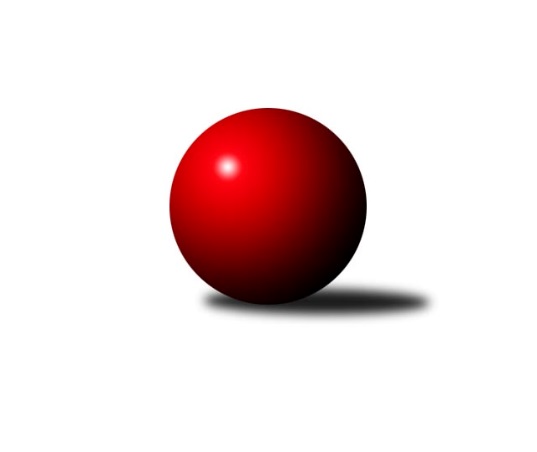 Č.11Ročník 2022/2023	25.11.2022Nejlepšího výkonu v tomto kole: 2760 dosáhlo družstvo: Náchod BVýchodočeská divize 2022/2023Ve dvou dohrávkách si hosté jednou odváží vítězství, které je i s výhrou v tomto kole „poslalo“ na vedoucí příčku tabulky. Toto kolo bylo ve znamení hostujících družstev, když jediné vítězství domácích uhájili, „s odřenýma ušima“, kluci z Třebové. Nejlepší výkon předvedl David Hanzlíček – 493.Výsledky 11. kolaSouhrnný přehled výsledků: Loko. Trutnov B	- D. Králové n. L. A	0:16	2512:2699		24.11.Zálabák Smiřice A	-  Nová Paka A	4:12	2659:2742		25.11.Solnice A	- Č. Kostelec B	2:14	2422:2547		25.11.Rychnov n. Kn. B	-  Rokytnice n. J. A	4:12	2599:2694		25.11.Loko Č. Třebová A	- Třebechovice p. O. A	9:7	2668:2668		25.11.Hylváty A	- Náchod B	4:12	2554:2760		25.11.Dohrávka z 7.kolaDobruška A	- Třebechovice p. O. A	12:4	2632:2626		22.11.Dohrávka z 8.kolaČ. Kostelec B	- D. Králové n. L. A	6:10	2616:2673		22.11.Tabulka družstev:	1.	D. Králové n. L. A	10	8	0	2	106 : 54 	 2689	16	2.	Náchod B	11	8	0	3	110 : 66 	 2687	16	3.	Nová Paka A	9	7	0	2	94 : 50 	 2695	14	4.	Loko Č. Třebová A	10	7	0	3	97 : 63 	 2653	14	5.	Dobruška A	10	7	0	3	94 : 66 	 2643	14	6.	Č. Kostelec B	10	6	0	4	88 : 72 	 2605	12	7.	Rokytnice n. J. A	10	5	0	5	82 : 78 	 2661	10	8.	Hylváty A	10	5	0	5	80 : 80 	 2662	10	9.	Zálabák Smiřice A	10	3	0	7	67 : 93 	 2611	6	10.	Solnice A	9	3	0	6	52 : 92 	 2540	6	11.	Loko. Trutnov B	11	3	0	8	62 : 114 	 2616	6	12.	Třebechovice p. O. A	10	2	0	8	65 : 95 	 2589	4	13.	Rychnov n. Kn. B	10	1	0	9	43 : 117 	 2573	2Podrobné výsledky kola:	  Loko. Trutnov B	2512	0:16	2699	D. Králové n. L. A	Šimon Fiebinger	 	 174 	 199 		373 	 0:2 	 463 	 	225 	 238		Luděk Horák	Martin Khol	 	 231 	 202 		433 	 0:2 	 455 	 	206 	 249		Ivan Vondráček	Zdeněk Babka	 	 234 	 210 		444 	 0:2 	 472 	 	241 	 231		Ladislav Zívr	Jaroslav Jeníček	 	 202 	 215 		417 	 0:2 	 436 	 	210 	 226		Jiří Rejl	Miloš Veigl	 	 228 	 202 		430 	 0:2 	 452 	 	220 	 232		Lukáš Blažej	Karel Kratochvíl	 	 208 	 207 		415 	 0:2 	 421 	 	214 	 207		Petr Janečekrozhodčí: Zdeněk BabkaNejlepší výkon utkání: 472 - Ladislav Zívr	 Zálabák Smiřice A	2659	4:12	2742	 Nová Paka A	David Hanzlíček	 	 239 	 254 		493 	 2:0 	 455 	 	231 	 224		Jaromír Erlebach	Martin Ivan	 	 206 	 221 		427 	 0:2 	 473 	 	244 	 229		Vojtěch Kazda	Radek Urgela	 	 203 	 209 		412 	 0:2 	 468 	 	230 	 238		Jiří Bajer	Michal Janeček	 	 214 	 216 		430 	 0:2 	 455 	 	245 	 210		Jan Ringel	Miroslav Cupal	 	 206 	 230 		436 	 2:0 	 429 	 	205 	 224		Dobroslav Lánský	Martin Kamenický	 	 227 	 234 		461 	 0:2 	 462 	 	240 	 222		Jan Šmidrkalrozhodčí: Martin KamenickýNejlepší výkon utkání: 493 - David Hanzlíček	 Solnice A	2422	2:14	2547	Č. Kostelec B	Rudolf Stejskal	 	 196 	 208 		404 	 2:0 	 395 	 	199 	 196		Kamil Mýl	Milan Hrubý	 	 210 	 204 		414 	 0:2 	 435 	 	225 	 210		Tomáš Adamů	Pavel Dymák *1	 	 222 	 169 		391 	 0:2 	 405 	 	200 	 205		Michal Vlček	Tomáš Hrubý	 	 201 	 184 		385 	 0:2 	 422 	 	208 	 214		Petr Linhart	Pavel Nosek	 	 225 	 174 		399 	 0:2 	 444 	 	222 	 222		Daniel Bouda	Martin Nosek	 	 213 	 216 		429 	 0:2 	 446 	 	247 	 199		Jakub Wenzelrozhodčí: Milan Hrubýstřídání: *1 od 51. hodu Václav BalousNejlepší výkon utkání: 446 - Jakub Wenzel	 Rychnov n. Kn. B	2599	4:12	2694	 Rokytnice n. J. A	Lukáš Pacák	 	 212 	 201 		413 	 0:2 	 459 	 	243 	 216		Jan Mařas	Jiří Pácha	 	 220 	 226 		446 	 0:2 	 468 	 	238 	 230		Slavomír Trepera	Jan Kopecký	 	 217 	 229 		446 	 2:0 	 423 	 	213 	 210		Pavel Hanout	Dalibor Ksandr	 	 217 	 223 		440 	 2:0 	 408 	 	211 	 197		Zuzana Tulková	Václav Buřil	 	 232 	 202 		434 	 0:2 	 471 	 	208 	 263		Petr Mařas	Michal Kala	 	 200 	 220 		420 	 0:2 	 465 	 	236 	 229		Milan Valášekrozhodčí: Jiří PáchaNejlepší výkon utkání: 471 - Petr Mařas	 Loko Č. Třebová A	2668	9:7	2668	Třebechovice p. O. A	Jakub Sokol	 	 216 	 273 		489 	 2:0 	 453 	 	224 	 229		Tomáš Hanuš	Jan Kmoníček	 	 223 	 225 		448 	 2:0 	 435 	 	198 	 237		Oldřich Motyčka	Petr Holanec	 	 211 	 199 		410 	 0:2 	 484 	 	243 	 241		Robert Petera	Jiří Hetych st.	 	 180 	 220 		400 	 0:2 	 427 	 	216 	 211		Luděk Moravec	Adam Bezdíček	 	 203 	 250 		453 	 1:1 	 453 	 	236 	 217		Miloš Kvapil	Miloslav Hýbl	 	 248 	 220 		468 	 2:0 	 416 	 	204 	 212		Josef Dvořákrozhodčí: Jiří Hetych st.Nejlepší výkon utkání: 489 - Jakub Sokol	 Hylváty A	2554	4:12	2760	Náchod B	Tomáš Skala	 	 212 	 220 		432 	 0:2 	 468 	 	229 	 239		František Hejna	Tomáš Pražák	 	 226 	 198 		424 	 0:2 	 479 	 	249 	 230		Aleš Tichý	Milan Vencl	 	 255 	 209 		464 	 2:0 	 463 	 	224 	 239		Danny Tuček	Karel Řehák	 	 189 	 209 		398 	 0:2 	 490 	 	267 	 223		Mikuláš Martinec	Zdeněk Kaplan	 	 240 	 238 		478 	 2:0 	 449 	 	230 	 219		Jaroslav Špicner	Jan Vostrčil	 	 165 	 193 		358 	 0:2 	 411 	 	197 	 214		Jiří Doucha ml.rozhodčí: Milan VenclNejlepší výkon utkání: 490 - Mikuláš Martinec	 Dobruška A	2632	12:4	2626	Třebechovice p. O. A	Michal Balcar	 	 203 	 241 		444 	 2:0 	 422 	 	209 	 213		Luděk Moravec	Martin Děkan	 	 234 	 235 		469 	 2:0 	 417 	 	221 	 196		Lenka Peterová	Lukáš Fanc	 	 190 	 220 		410 	 2:0 	 406 	 	203 	 203		Filip Petera	Roman Václavek	 	 217 	 225 		442 	 0:2 	 471 	 	238 	 233		Tomáš Hanuš	Josef Kupka	 	 216 	 221 		437 	 2:0 	 431 	 	211 	 220		Josef Dvořák	Jan Králíček	 	 225 	 205 		430 	 0:2 	 479 	 	238 	 241		Robert Peterarozhodčí: Michal BalcarNejlepší výkon utkání: 479 - Robert Petera	 Č. Kostelec B	2616	6:10	2673	D. Králové n. L. A	Tomáš Adamů	 	 200 	 193 		393 	 0:2 	 460 	 	221 	 239		Petr Janeček	Kamil Mýl	 	 225 	 218 		443 	 2:0 	 427 	 	215 	 212		Ivan Vondráček	Michal Vlček	 	 258 	 216 		474 	 2:0 	 467 	 	222 	 245		Luděk Horák	Petr Linhart	 	 219 	 243 		462 	 2:0 	 413 	 	203 	 210		Jiří Rejl	Daniel Bouda	 	 227 	 207 		434 	 0:2 	 442 	 	220 	 222		Ladislav Zívr	Jakub Wenzel	 	 207 	 203 		410 	 0:2 	 464 	 	229 	 235		Lukáš Blažejrozhodčí: Michal VlčekNejlepší výkon utkání: 474 - Michal VlčekPořadí jednotlivců:	jméno hráče	družstvo	celkem	plné	dorážka	chyby	poměr kuž.	Maximum	1.	Ladislav Zívr 	D. Králové n. L. A	472.93	315.1	157.8	3.9	6/6	(512)	2.	Mikuláš Martinec 	Náchod B	472.60	318.4	154.2	3.1	5/7	(496)	3.	František Hejna 	Náchod B	470.50	312.8	157.8	3.9	7/7	(521)	4.	Jiří Bek 	Třebechovice p. O. A	469.00	309.8	159.2	2.9	4/6	(510)	5.	Martin Kamenický 	Zálabák Smiřice A	466.63	311.3	155.3	2.5	6/6	(506)	6.	Jiří Bajer 	 Nová Paka A	466.63	318.4	148.2	2.2	6/6	(494)	7.	Aleš Tichý 	Náchod B	459.89	313.1	146.8	4.4	7/7	(516)	8.	Jan Kmoníček 	Loko Č. Třebová A	459.37	312.6	146.7	4.3	6/6	(482)	9.	Robert Petera 	Třebechovice p. O. A	459.30	308.7	150.6	3.8	6/6	(489)	10.	Ivan Vondráček 	D. Králové n. L. A	458.93	311.2	147.7	3.5	6/6	(512)	11.	Milan Vencl 	Hylváty A	458.43	308.2	150.3	4.3	6/6	(515)	12.	Miroslav Cupal 	Zálabák Smiřice A	458.30	307.9	150.4	4.2	4/6	(472)	13.	Zdeněk Kaplan 	Hylváty A	457.67	300.1	157.6	2.4	6/6	(485)	14.	Josef Kupka 	Dobruška A	457.37	308.6	148.8	5.2	6/6	(483)	15.	Petr Mařas 	 Rokytnice n. J. A	454.67	311.1	143.6	3.1	6/6	(493)	16.	Milan Valášek 	 Rokytnice n. J. A	454.47	300.6	153.9	2.6	6/6	(509)	17.	Pavel Píč 	Solnice A	453.90	302.1	151.9	2.3	5/5	(518)	18.	Zdeněk Babka 	 Loko. Trutnov B	453.58	317.8	135.8	6.0	4/6	(480)	19.	Jan Ringel 	 Nová Paka A	453.39	297.7	155.7	2.6	6/6	(484)	20.	Martin Děkan 	Dobruška A	452.04	305.6	146.4	3.7	5/6	(501)	21.	Jaroslav Jeníček 	 Loko. Trutnov B	451.73	303.1	148.6	5.1	5/6	(489)	22.	Milan Ringel 	 Nová Paka A	450.30	305.2	145.1	4.2	5/6	(491)	23.	Jaromír Erlebach 	 Nová Paka A	449.75	306.5	143.3	5.3	5/6	(468)	24.	Lukáš Blažej 	D. Králové n. L. A	449.13	305.5	143.6	4.1	6/6	(487)	25.	Luděk Horák 	D. Králové n. L. A	448.80	297.3	151.5	5.6	5/6	(467)	26.	Daniel Bouda 	Č. Kostelec B	448.71	297.5	151.2	4.5	6/6	(455)	27.	Jan Šmidrkal 	 Nová Paka A	448.42	306.9	141.5	5.8	4/6	(463)	28.	Miloslav Hýbl 	Loko Č. Třebová A	448.33	303.8	144.5	5.6	6/6	(510)	29.	Slavomír Trepera 	 Rokytnice n. J. A	446.70	303.7	143.0	4.3	5/6	(468)	30.	Lukáš Pacák 	Rychnov n. Kn. B	446.52	300.8	145.7	6.5	5/6	(483)	31.	Libor Čaban 	Hylváty A	444.92	301.8	143.2	6.3	4/6	(481)	32.	Martin Khol 	 Loko. Trutnov B	444.63	307.7	137.0	6.1	6/6	(490)	33.	Tomáš Kincl 	Č. Kostelec B	444.56	302.1	142.5	6.3	4/6	(471)	34.	Petr Holanec 	Loko Č. Třebová A	444.43	307.5	136.9	6.2	6/6	(508)	35.	Jan Mařas 	 Rokytnice n. J. A	443.40	305.6	137.8	6.0	6/6	(483)	36.	Michal Janeček 	Zálabák Smiřice A	443.37	306.8	136.6	6.6	6/6	(501)	37.	Petr Linhart 	Č. Kostelec B	442.85	305.7	137.2	5.1	4/6	(484)	38.	Milan Januška 	Hylváty A	442.63	298.0	144.6	5.8	4/6	(458)	39.	Petr Gálus 	Rychnov n. Kn. B	441.92	302.6	139.3	4.8	4/6	(477)	40.	Miloš Veigl 	 Loko. Trutnov B	441.67	304.9	136.8	4.9	6/6	(489)	41.	Jan Králíček 	Dobruška A	441.67	308.2	133.4	6.4	6/6	(475)	42.	Jiří Hetych  ml.	Loko Č. Třebová A	441.10	303.9	137.3	5.6	5/6	(494)	43.	Tomáš Pražák 	Hylváty A	440.31	297.1	143.3	3.3	4/6	(463)	44.	Jakub Wenzel 	Č. Kostelec B	439.95	309.6	130.4	5.6	4/6	(475)	45.	Pavel Hanout 	 Rokytnice n. J. A	439.27	300.0	139.2	4.3	6/6	(476)	46.	Roman Václavek 	Dobruška A	439.16	307.2	131.9	5.2	5/6	(466)	47.	Šimon Fiebinger 	 Loko. Trutnov B	436.63	303.9	132.7	6.0	5/6	(464)	48.	Jiří Rejl 	D. Králové n. L. A	435.79	297.5	138.3	6.6	6/6	(464)	49.	Jakub Sokol 	Loko Č. Třebová A	435.25	305.2	130.1	6.7	6/6	(489)	50.	Adam Bezdíček 	Loko Č. Třebová A	433.83	298.4	135.4	4.4	6/6	(464)	51.	Jaroslav Špicner 	Náchod B	433.34	298.5	134.9	4.8	7/7	(511)	52.	Michal Balcar 	Dobruška A	433.30	301.0	132.3	6.7	6/6	(473)	53.	Petr Janeček 	D. Králové n. L. A	432.08	294.5	137.6	5.2	6/6	(460)	54.	Jiří Hroneš 	Zálabák Smiřice A	431.20	298.4	132.8	6.8	5/6	(459)	55.	Tomáš Adamů 	Č. Kostelec B	430.83	292.3	138.5	5.0	6/6	(479)	56.	Michal Kala 	Rychnov n. Kn. B	429.97	294.5	135.4	4.2	6/6	(491)	57.	Jiří Pácha 	Rychnov n. Kn. B	429.72	295.5	134.2	6.4	5/6	(452)	58.	Zdeněk Novotný  st.	 Rokytnice n. J. A	428.80	295.1	133.8	4.3	5/6	(450)	59.	Milan Hrubý 	Solnice A	428.56	296.4	132.2	6.0	5/5	(447)	60.	Karel Řehák 	Hylváty A	426.75	289.8	136.9	5.9	4/6	(441)	61.	Jiří Doucha  ml.	Náchod B	426.29	297.3	129.0	6.1	7/7	(485)	62.	Kryštof Brejtr 	Náchod B	426.08	293.1	133.0	5.9	6/7	(467)	63.	Lukáš Fanc 	Dobruška A	426.03	292.2	133.8	7.8	6/6	(474)	64.	Dobroslav Lánský 	 Nová Paka A	425.88	294.6	131.3	6.1	4/6	(430)	65.	Tomáš Hrubý 	Solnice A	425.44	290.4	135.1	5.4	4/5	(438)	66.	Karel Kratochvíl 	 Loko. Trutnov B	424.13	294.4	129.7	6.0	5/6	(448)	67.	Jan Kopecký 	Rychnov n. Kn. B	423.73	298.7	125.1	7.9	6/6	(456)	68.	Kamil Mýl 	Č. Kostelec B	423.65	296.0	127.7	6.4	5/6	(465)	69.	Miloš Kvapil 	Třebechovice p. O. A	423.44	293.3	130.2	5.9	5/6	(464)	70.	Tomáš Hanuš 	Třebechovice p. O. A	422.29	294.2	128.1	7.4	6/6	(471)	71.	Radek Urgela 	Zálabák Smiřice A	422.27	291.6	130.7	6.8	6/6	(454)	72.	Martin Nosek 	Solnice A	421.08	292.6	128.5	5.6	5/5	(446)	73.	Pavel Nosek 	Solnice A	420.60	284.1	136.5	6.0	4/5	(435)	74.	Václav Buřil 	Rychnov n. Kn. B	419.33	291.2	128.1	9.3	6/6	(472)	75.	Josef Dvořák 	Třebechovice p. O. A	417.97	296.9	121.0	9.4	6/6	(438)	76.	Luděk Moravec 	Třebechovice p. O. A	417.96	291.9	126.1	9.5	5/6	(447)	77.	Josef Macek 	Č. Kostelec B	417.44	291.3	126.2	7.4	4/6	(457)	78.	Martin Ivan 	Zálabák Smiřice A	415.60	289.6	126.0	8.1	6/6	(450)	79.	Josef Prokopec 	 Loko. Trutnov B	413.50	285.8	127.8	7.8	4/6	(420)		Pavel Jiroušek 	Loko Č. Třebová A	477.00	327.0	150.0	3.0	1/6	(477)		Monika Venclová 	Hylváty A	475.50	303.5	172.0	3.0	2/6	(476)		Vojtěch Kazda 	 Nová Paka A	473.00	317.9	155.1	7.1	3/6	(494)		Daniel Majer 	Náchod B	463.00	311.6	151.4	4.0	1/7	(484)		Danny Tuček 	Náchod B	461.50	306.5	155.0	4.5	2/7	(463)		Jiří Slavík 	Dobruška A	461.00	311.0	150.0	3.0	1/6	(461)		František Adamů  st.	Č. Kostelec B	457.00	289.0	168.0	5.0	1/6	(457)		David Hanzlíček 	Zálabák Smiřice A	446.25	313.3	133.0	2.5	2/6	(493)		Jan Vencl 	Hylváty A	443.00	293.0	150.0	7.0	1/6	(443)		Dalibor Ksandr 	Rychnov n. Kn. B	440.00	289.0	151.0	4.0	1/6	(440)		Lubomír Šípek 	Rychnov n. Kn. B	439.50	312.5	127.0	10.5	2/6	(493)		Vojtěch Morávek 	Hylváty A	437.33	300.7	136.7	5.2	3/6	(466)		Erik Folta 	 Nová Paka A	435.50	299.0	136.5	7.3	3/6	(444)		Oldřich Motyčka 	Třebechovice p. O. A	435.00	303.0	132.0	7.0	1/6	(435)		Tomáš Skala 	Hylváty A	432.00	280.0	152.0	5.0	1/6	(432)		Martin Pacák 	 Rokytnice n. J. A	432.00	309.0	123.0	9.0	1/6	(432)		Michal Vlček 	Č. Kostelec B	425.00	293.8	131.2	5.5	3/6	(474)		Radek Novák 	 Rokytnice n. J. A	425.00	297.5	127.5	7.5	1/6	(430)		Rudolf Stejskal 	Solnice A	418.67	292.1	126.6	4.8	3/5	(433)		Jan Kyncl 	 Loko. Trutnov B	418.50	304.5	114.0	9.5	2/6	(450)		Anthony Šípek 	Hylváty A	417.00	284.0	133.0	11.5	2/6	(425)		Lenka Peterová 	Třebechovice p. O. A	417.00	309.0	108.0	11.0	1/6	(417)		Monika Horová 	D. Králové n. L. A	411.75	284.5	127.3	7.5	2/6	(435)		Zuzana Tulková 	 Rokytnice n. J. A	408.00	283.0	125.0	7.0	1/6	(408)		Filip Petera 	Třebechovice p. O. A	406.50	292.3	114.2	10.2	3/6	(415)		Petr Kosejk 	Solnice A	403.00	279.0	124.0	5.0	1/5	(403)		Matěj Mach 	Hylváty A	402.67	283.8	118.8	6.0	3/6	(441)		Jiří Hetych  st.	Loko Č. Třebová A	401.00	284.0	117.0	9.5	2/6	(402)		Ilona Sýkorová 	Rychnov n. Kn. B	397.00	293.0	104.0	10.0	1/6	(397)		Oldřich Krsek 	Rychnov n. Kn. B	392.00	267.0	125.0	10.0	1/6	(392)		Milan Hašek 	Dobruška A	392.00	290.0	102.0	12.0	1/6	(392)		Vladimír Vodička 	Č. Kostelec B	389.00	274.0	115.0	9.0	1/6	(389)		Pavel Dymák 	Solnice A	389.00	297.0	92.0	11.0	1/5	(389)		Martin Kozel  ml.	Solnice A	388.50	283.5	105.0	12.5	2/5	(419)		Vít Richter 	Rychnov n. Kn. B	387.00	293.0	94.0	10.0	1/6	(387)		Roman Vrabec 	Zálabák Smiřice A	380.50	270.5	110.0	9.5	2/6	(411)		Patrik Šindler 	Solnice A	380.00	264.0	116.0	6.0	1/5	(380)		Daniel Luščák 	Solnice A	364.00	269.0	95.0	13.0	1/5	(364)		Jan Vostrčil 	Hylváty A	358.00	265.0	93.0	12.0	1/6	(358)Sportovně technické informace:Starty náhradníků:registrační číslo	jméno a příjmení 	datum startu 	družstvo	číslo startu25341	Jan Vostrčil	25.11.2022	Hylváty A	2x19054	Oldřich Motyčka	25.11.2022	Třebechovice p. O. A	1x26947	Filip Petera	22.11.2022	Třebechovice p. O. A	4x26946	Lenka Peterová	22.11.2022	Třebechovice p. O. A	1x26935	Zuzana Tulková	25.11.2022	 Rokytnice n. J. A	1x2596	Pavel Dymák	25.11.2022	Solnice A	2x17628	Václav Balous	25.11.2022	Solnice A	1x23515	Tomáš Skala	25.11.2022	Hylváty A	1x
Hráči dopsaní na soupisku:registrační číslo	jméno a příjmení 	datum startu 	družstvo	4540	Dalibor Ksandr	25.11.2022	Rychnov n. Kn. B	Program dalšího kola:12. kolo30.11.2022	st	17:00	 Nová Paka A - Solnice A (dohrávka z 8. kola)	2.12.2022	pá	16:30	Č. Kostelec B - Rychnov n. Kn. B	2.12.2022	pá	17:00	 Nová Paka A - Hylváty A	2.12.2022	pá	17:00	 Rokytnice n. J. A - Loko Č. Třebová A	2.12.2022	pá	17:00	Třebechovice p. O. A - Zálabák Smiřice A	2.12.2022	pá	17:00	D. Králové n. L. A - Solnice A	2.12.2022	pá	17:00	Dobruška A -  Loko. Trutnov B				-- volný los -- - Náchod B	Nejlepší šestka kola - absolutněNejlepší šestka kola - absolutněNejlepší šestka kola - absolutněNejlepší šestka kola - absolutněNejlepší šestka kola - dle průměru kuželenNejlepší šestka kola - dle průměru kuželenNejlepší šestka kola - dle průměru kuželenNejlepší šestka kola - dle průměru kuželenNejlepší šestka kola - dle průměru kuželenPočetJménoNázev týmuVýkonPočetJménoNázev týmuPrůměr (%)Výkon1xDavid HanzlíčekSmiřice4932xMikuláš MartinecNáchod B113.484904xMikuláš MartinecNáchod B4901xDavid HanzlíčekSmiřice111.334931xJakub SokolČ. Třebová4893xAleš TichýNáchod B110.934792xRobert PeteraTřebechovice4842xZdeněk KaplanHylváty110.74784xAleš TichýNáchod B4791xJakub SokolČ. Třebová109.684893xZdeněk KaplanHylváty4784xRobert PeteraTřebechovice108.56484